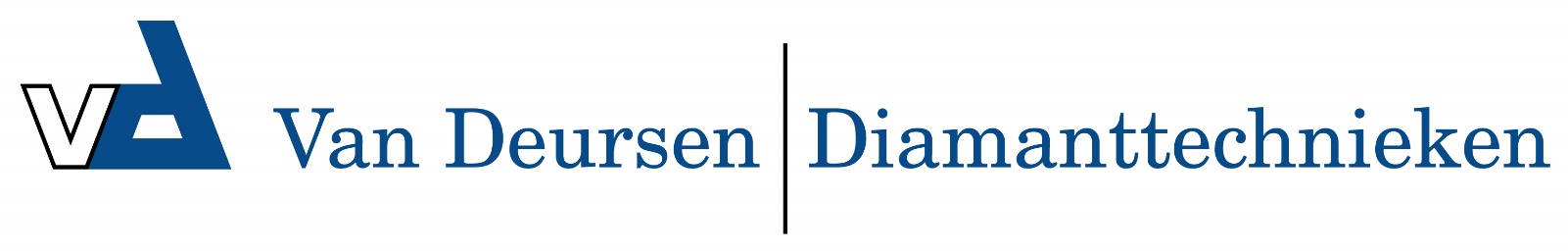 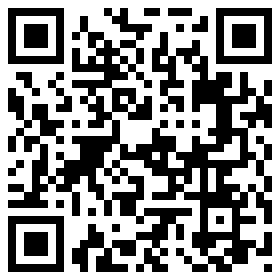 Airbo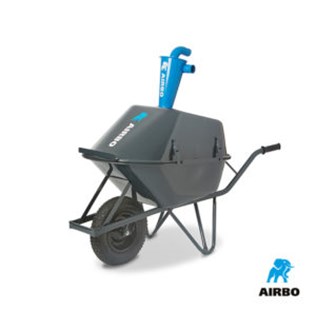 AIRBO VoorafscheiderVangt het eerste grove vuil op – Voegt tot 100L  liter extra inhoud toe
– Zorgt dat de stofzak tot wel 80% langer meegaat
– De stofzuiger handig voorop meenemen
– Bestelnummer: 500299ProducteigenschappenKap voor kruiwagen inclusief AIRBO voorafscheider. Voorop de kruiwagen kan de AIRBO bouwstofzuiger worden meegenomen.